Minimalne wymagania techniczne DefibrylatoraOpis ogólnyDefibrylator przeznaczony do stosowania u osób, u których wystąpiło nagłe zatrzymanie akcji serca  , gdy poszkodowany:Jest nieprzytomny i nie reaguje na bodźceNie oddychaDefibrylacja:-dorośli-dzieci (1-8 lat) (elektrody pediatryczne dostępne w opcji)1Typ defibrylatora: Półautomatyczny zewnętrzny, łatwy w obsłudze, z możliwością przenoszenia i zasilania z baterii. Uruchomienie i zakończenie pracy urządzenia przez wciśnięcie przycisku. Krok po kroku ma prowadzić ratownika przez etapy pierwszej pomocy.Posiadający  dwa przyciski obsługiwane przez operatora: ON/OFF / WSTRZĄS. Prosty system informowania operatora, wskazówki głosowe i wskaźniki optyczne. Rejestrowanie danych, m.in. EKG, danych audio (opcjonalnie) oraz zaleceń WSTRZĄS / WSTRZĄS NIEZALECANY.Podczas połączenia do nieprzytomnego i nieoddychającego pacjenta ma wykonywać  następujące zadania:Udziela wskazówek operatorowi, dotyczących podjęcia czynności niezbędnych do uzyskania analizy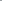 Automatycznie analizuje/monitoruje EKG pacjentaOkreśla, czy występuje rytm wymagający wstrząsuW razie wykrycia takiego rytmu ładuje kondensator defibrylacji i uzbraja przycisk WSTRZĄS  Doradza operatorowi, by nacisnął przycisk WSTRZĄS, gdy  jest gotowy i zalecany jest wstrząs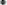 Dostarcza pojedynczy wstrząs po wykryciu, że wstrząs jest niezbędny i kiedy przycisk WSTRZĄS został naciśniętyPowtarza procedurę, jeśli konieczne są kolejne wstrząsyUrządzenie NIE ma dostarczać wstrząsów pacjentowi automatycznie; jego funkcją jest wyłącznie doradzanie operatorowi. Przycisk  WSTRZĄS jest odblokowany (gotowy do naciśnięcia) jedynie wówczas, gdy wykryty zostanie rytm wymagający wstrząsu, a urządzenie jest naładowane i gotowe do dostarczenia wstrząsu. Ładowanie następuje automatycznie, gdy urządzenie wykryje rytm wymagający wykonania wstrząsu. Aby zainicjować defibrylację, operator musi nacisnąć przycisk WSTRZĄS.Defibrylator ma wykorzystywać  dwie samoprzylepne końcówki służące zarówno do monitorowania EKG oraz, w razie potrzeby, do podania pacjentowi energii defibrylacyjnej. Końcówki te (znane również pod nazwą "elektrody”) mają być dostarczane w pakietach jednorazowego użytku.2Wygląd zewnętrzny :defibrylator wyposażony  w dwa przyciski, dzięki czemu obsługa urządzenia ma być czytelna i prosta: uruchamiający urządzenie i inicjujący wyładowanie. błyskający wskaźnik statusu ma informować  o stanie gotowości urządzenia;brak wyświetlacza EKG, aby nie zdezorientował ratownika.bardzo proste, wyraźne komunikaty głosowe w języku polskim,bez pokrywy, przesuwających elementów, które mogłyby zdezorientować „ratownika” 
i opóźnić podjęcie właściwych czynności ratowniczych,możliwość przechowywania z podłączonymi elektrodami – umożliwiające  natychmiastowe rozpoczęcie konkretnych czynności ratowniczych3Ma określać prawidłowość kontaktu końcówki z pacjentem poprzez monitorowanie impedancji pomiędzy dwiema końcówkami (wartości impedancji są różne w zależności od oporności elektrycznej ciała pacjenta).Wskazówki optyczne i dźwiękowe informujące operatora o możliwych problemach kontaktu (końcówek) z pacjentem. Wskazówki głosowe i wskaźniki optyczne informujące operatora 
o statusie urządzenia oraz stanie pacjenta. Ma posiadać dwa przyciski i kilka wskaźników diodowych (LED).Defibrylator rejestruje przebieg zdarzeń w wewnętrznej pamięci.4Rodzaj zasilania:Bateria nieładowalna min.7-letnia –min. 300 wstrząsów lub min. 16 godzin ciągłej pracy, Źródło  zasilania defibrylacji i samego urządzenia  wymienialna (nieładowalna) bateria litowa, charakteryzująca się długą żywotnością w okresach pomiędzy kolejnymi użyciami defibrylatora oraz niewielkimi potrzebami w zakresie obsługi. Baterie  dostępne w różnych konfiguracjach, zoptymalizowanych do użytku w specyficznych warunkach- Każda bateria  oznaczona tekstem "zainstaluj przed" lub datą przydatności do użytku.5Kompletny zestaw powinien zawierać:-Defibrylator z baterią nieładowalną 7 letnią , baterią pomocniczą 9V zasilającą autotesty 
i wskaźnik statusu urządzenia, komplet elektrod dla dorosłych, instrukcję obsługi, kartę szybkiej obsługi, zestaw uzupełniający pierwszej pomocy do defibrylatora: (Zestaw uzupełniający pierwszej pomocy do defibrylatora składa się z maseczki do sztucznego oddychania, maszynki do golenia, dwóch par rękawiczek winylowych i gazika do dezynfekcji:- torba6Inne:Wysoka odporność na warunki zewnętrzne, w tym działanie wodyOdporność na wstrząs i wibracje Urządzenie ma  posiadać deklarację zgodności CE dopuszczającą do obrotu .Możliwość szybkiej i prostej aktualizacji oprogramowania .Wyposażony w metronom, wspomagający akustycznie prawidłowe tempo ucisków klatki piersiowej podczas resuscytacji.Przeznaczony do przewozu w autobusach.